Western Australia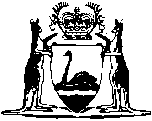 Public Service Arbitration Act 1966		This Act was repealed by the Acts Amendment and Repeal (Industrial Relations) Act (No. 2) 1984 s. 83(c) (No. 94 of 1984) as at 1 Mar 1985.		There are no Word versions of this Act, only PDFs in the Reprinted Acts database are available.